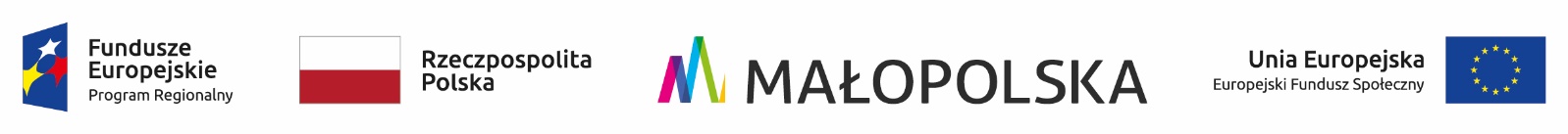 Dyrekcja Podhalańskiego Szpitala Specjalistycznego im. Jana Pawła II w Nowym Targu,ul. Szpitalna 14, 34-400 Nowy Targdziałając na podstawie art. 26 i art. 27 ustawy z dnia 15 kwietnia 2011 r. o działalności leczniczej (jednolity tekst Dz.U. 2016 nr  2190 z późn. zm.) oraz art. 146 ust. 1, art. 147-150, 151 ust. 1-5, art. 152, 153 i art. 154 ust. 1 i 2 ustawy z dnia 27 sierpnia 2004 r. o świadczeniach opieki zdrowotnej finansowanych ze środków publicznych (Dz.U. 2017  poz. 1938, z późn. zm.)OGŁASZA KONKURS Ofert na Udzielanie Świadczeń ZDROWOTNYCH w ramach projektu pn.: Profilaktyka i rehabilitacja osób z dysfunkcjami narządu ruchu utrudniającymi wykonywanie pracy zawodowej zamieszkałych na terenie powiatu nowotarskiego w Podhalańskim Szpitalu Specjalistycznym w Nowym Targu finansowanego z funduszy unii europejskiej w ramach regionalnego programu operacyjnego województwa małopolskiego na lata 2014-2020w okresie od 14.06.2019 r. do 31.07.2021 r.Oferta winna zawierać dokumenty i dane określone w „Szczegółowych warunkach konkursu ofert”.Oferty w zamkniętych kopertach należy składać na Dzienniku Podawczym w budynku administracji, ul. Szpitala 14, 34-400 Nowy Targ – w terminie do dnia 13.06.2019r. do godz. 10.00.Otwarcie ofert nastąpi w Sali Konferencyjnej w budynku administracji Szpitala przy ulicy Szpitalnej 14 w 13.06.2019 r. o godz. 10.30.Rozstrzygnięcie konkursu ofert nastąpi 13.06.2019 r. . Zostanie ono ogłoszone na tablicy ogłoszeń w siedzibie Udzielającego zamówienia oraz na stronie internetowej www.pszs.eu, z podaniem nazwy oferentów.Termin związania ofertą wynosi 30 dni.Zastrzega się prawo do odwołania konkursu oraz przesunięcia terminu składania ofert, bez podania przyczyny.Oferentom przysługuje prawo składania skarg i protestów dotyczących konkursu, zgodnie z zasadami określonymi w art. 152, 153 i 154 Ustawy z dnia 27 sierpnia 2004 r. o świadczeniach opieki zdrowotnej finansowanych ze środków publicznych (Dz.U. 2017  poz. 1938, z późn. zm.)Projekt spełnia standardy dostępności dla osób z niepełnosprawnościami i jest dostosowany do ich potrzeb poprzez m.in.: dostępność do windy, podjazdów dla wózków inwalidzkich, zastosowanie poręczydostępność wózków inwalidzkich przy wejściu do budynku, realizacji projektu na parterze budynku, równomierne oświetlenie miejsca rejestracji, dostosowanie strony internetowej poprzez możliwość zmiany wielkości czcionki, kontrastu, możliwość użycia czytnika ekranu.